                                   MES DE AGOSTO                                 XII FEIRA ARTESÁ                                    13 de agosto de 2017Estaremos, coma todos os anos, nos pendellos da feira con libros e información da asociación e xantaremos na Veiga do Olmo (faremos unha foto cos/coas que se acerquen ao stand, despois do pregón). Cadaquén levará o seu xantar.Convén anotarse para saber os que somos e se temos que levar mesas e cadeiras ou collemos nas mesas da carballeira.SaúdosManolo          XII  Ferira Artesá (13-08-2017)Neste mes, como ben sendo habitual, imos participar na XII  Ferira Artesá.Estaremos nun posto nos pendellos da feira e ao medio día xantaremos todos/as os que queiran na Veiga do Olmo. Cadaquén que traia a súa comida. Intentaremos coller unha mesa e senón fora así, valerémonos de mesas e cadeiras que poida levar cadaquén.Asociación Amigos do Patrimonio de Castroverde –CIF 27.329.226; Nº Insc. 8993R/ Travesía de Montecubeiro, 38 -27120 CASTROVERDE – Lugo Telf. 659 52 39 60WWW.amigosdopatrimoniodecastroverde.gal/https://www.facebook.com/amigospatrimoniocastroverde/Enderezos electrónicos:   amigospatrimoniodecastroverde@gmail.com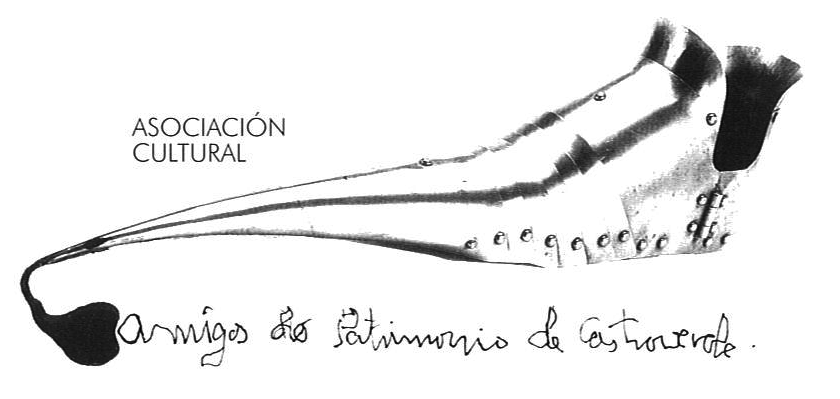 